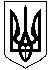 УКРАЇНАнедогарськИЙ НАВЧАЛЬНО-ВИХОВНИЙ КОМПЛЕКС«загальноосвітнЯ школа І-ІІІ ступенів – ДОШКІЛЬНИЙ НАВЧАЛЬНИЙ ЗАКЛАД»ОЛЕКСАНДРІЙСЬКОЇ РАЙОННОЇ РАДИКІРОВОГРАДСЬКОЇ ОБЛАСТІНАКАЗВід __________ 2015року                                                               № ___с.НедогаркиПро проведення Місячника національно-патріотичного вихованняВідповідно до вимог Закону України «Про освіту», Концепції виховання дітей та молоді у національній системі освіти, до Указу Президента України "Про відзначення у 2015 році Дня захисника України" від 23.08.2015 року № 497 для піднесення бойового подвигу, самовідданості громадян, які присвятили своє життя служінню Українському народу, посилення суспільної уваги та турботи про захисників рідної землі, збереження та розвитку національних військових традицій, згідно з річним планом НВК на 2015/2016н.р., з метою забезпечення повноцінного розвитку дітей, як свідомих та гідних громадян українського суспільства та формування в них патріотичної свідомості НАКАЗУЮ:Заступнику директора з виховної роботи  Л.Кравченко:Провести у НВК місячник національно-патріотичного виховання    з 01жовтня по 23 жовтня 2015року. План заходів проведення місячника національно-патріотичного виховання затвердити (додається).Ознайомити педагогічний персонал із планом заходів та організувати роботу на їх виконання.Контроль за виконання наказу покласти на заступника директора з виховної роботи Л.Кравченко.Директор НВК                                                                      В.КалашнікЗ наказом ознайомлені                                                                                                   ЗАТВЕРДЖЕНОнаказом по школі від “___”________ 2015 р.№____Заходищодо проведення у школі місячника національно-патріотичного вихованняз 01.10.2015р. по 23.10.2015р.№ЗмістВідповідальнийДата1.Конкурс віршів присвячених подіям на сході України, учасникам АТО8-11 кл.06.10.2.Книжкова викладка «“Нині – вільна й незалежнаУкраїна-ненька. Її ревно захищають нові козаченьки”.БібліотекарДідковська С.І.08.10.3.Районний конкурс хорових колективів. Патріотичні пісніМочерняк Л.В.09.10.4.Всеукраїнська акція «Напиши листа Захиснику Вітчизни»Педагог-організатор12.10.5.Конкурс плакатів “Героям слава!”.Педагог-організатор13.10.6.Конкурс патріотичної пісні “Україна у моєму серці”.Ярмарка “В єдності наша сила”.Книжкова виставка до дня Козацтва «Українському роду нема переводу»Класні керівники 1-11 класів13.10.7.Тематичні виховні та класні години:—“Україна у моємусерці”(5-8 кл.);—“Мужність і відвага крізь покоління” (9-11 кл.);- “Ніхто, крім нас!” (1-4 кл.)Класні керівники 5-7 класів15.10.8.«Спортивні змагання “Естафета мужності”.Вчителі фізкультури16.10.9.Урок-реквієм, присвячений захисникам рідної землі, їхнього бойового подвигуКл.кер. 10 кл.19.10.10.Урок-диспут “Між титанами духу і титанами зброї”Кл.кер. 11 кл.20.10.11.Брейн-ринг “Воїн крізь віки” (8-11 кл.)Сімочкін С.О.21.1012.Круглий стіл (семінар) з питань вивчення воєнно-політичної історії України та історії українського військаВчитель історіїСімочкін С.О.22.10.13.Зустріч з учасниками АТО «Палкі серця»Педагог-організатор23.10.14.Фото - конкурс «Твої герої Україно!»Педагог-організатор21.10.15.Читацька конференція «Збережемо пам'ять про подвиг» (7-11 кл.)Знайомство з новими поезіями учениці 11 класу Кравець О.БібліотекарДідковська С.І.22.10.16.Перегляд  документальних  фільмів про українську військову звитягу в різні історичні часиВчитель історіїСімочкін С.О.23.10.